Underwear AccessoriesCLOTHESGeneralCLOTHESGeneralCLOTHESGeneralCLOTHESGeneralCLOTHESGeneralCLOTHESGeneralCLOTHESGeneralCLOTHESGeneral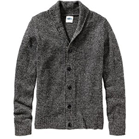 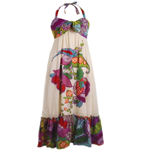 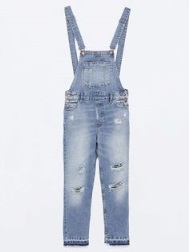 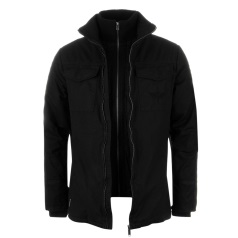 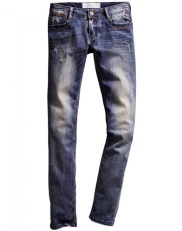 cardigandressdungareesjacketjeans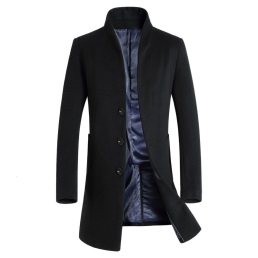 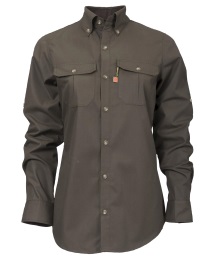 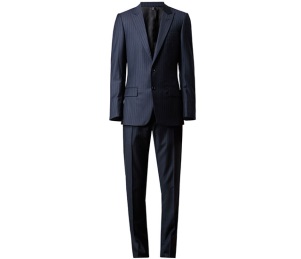 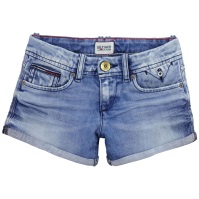 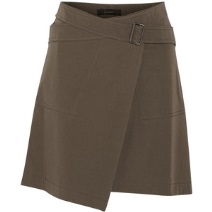 coatshirtshortssuitskirt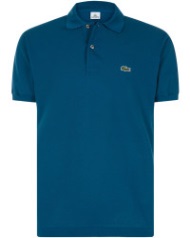 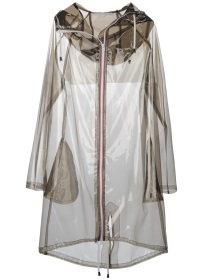 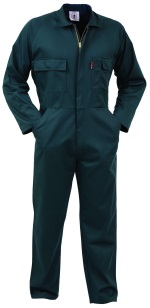 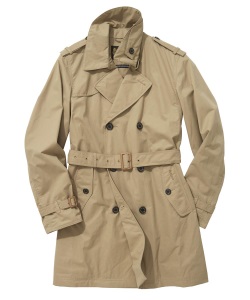 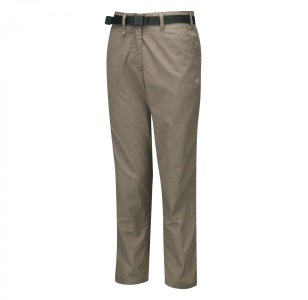 poloshirtraincoatoverallstrenchcoattrousers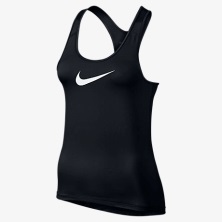 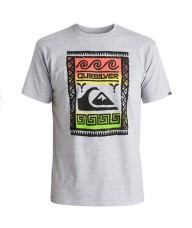 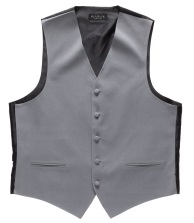 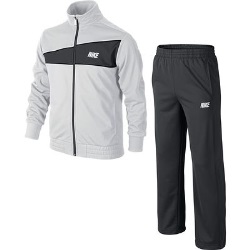 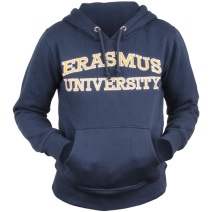 tanktopt-shirtvesttracksuitsweater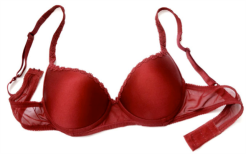 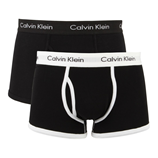 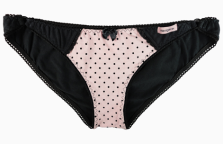 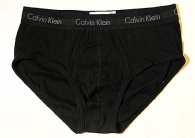 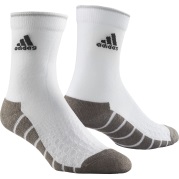 braboxerspantiespantssockssocksFootwear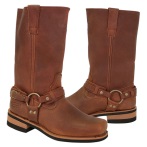 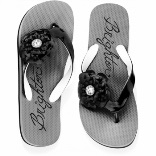 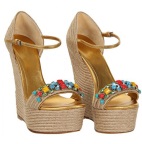 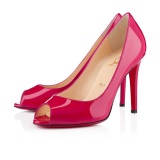 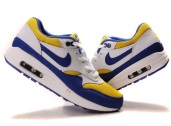 bootsflipflopsflipflopssandalsshoestrainers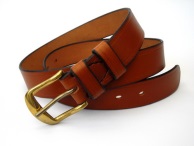 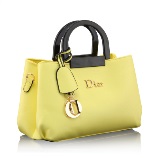 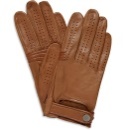 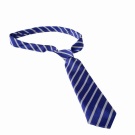 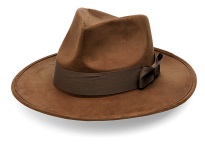 belthandbagglovestiehat